Oakland Recreation Football Cheerleading 2020Calling All Cheerleaders!2nd – 8th Grade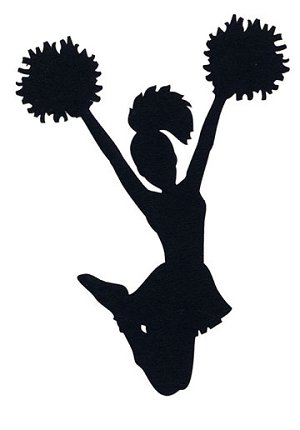 Online Registration Begins April 1st 2020 through July 30th.  All sign-ups after June 30th will include a $30 Late Fee.Please go to https://register.capturepoint.com to register or you can also click the Online Registration Tab on The Recreation Website.  Registration Fee is $115Questions? Contact Danielle Walker at Danielle@rapidfiresoftball.com*Tryouts for Competition Cheer Team  (5th-8th Grades Only) Will be in June!